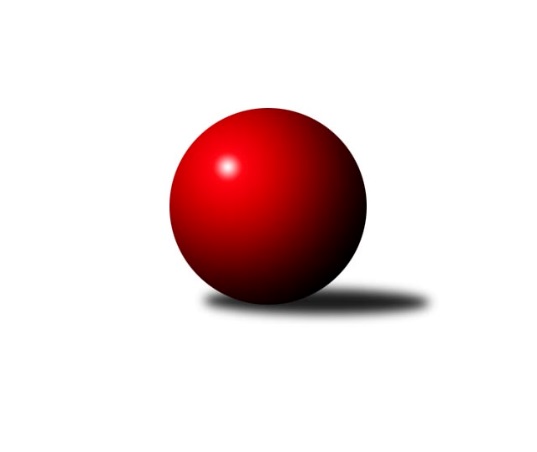 Č.10Ročník 2011/2012	1.12.2011Nejlepšího výkonu v tomto kole: 2608 dosáhlo družstvo: TJ Unie Hlubina COkresní přebor Ostrava 2011/2012Výsledky 10. kolaSouhrnný přehled výsledků:TJ Sokol Dobroslavice˝B˝	- TJ VOKD Poruba˝E˝	6:10	2314:2344		28.11.TJ Unie Hlubina˝D˝	- TJ Sokol Michálkovice˝C˝	16:0	2516:2306		29.11.SKK Ostrava˝D˝	- TJ Unie Hlubina E	10:6	2341:2290		30.11.TJ VOKD Poruba C	- TJ Sokol Bohumín D	12:4	2415:2269		30.11.TJ Unie Hlubina C	- SKK Ostrava C	16:0	2608:2350		1.12.Tabulka družstev:	1.	TJ Sokol Bohumín˝C˝	9	8	0	1	96 : 48 	 	 2374	16	2.	TJ VOKD Poruba˝E˝	9	7	1	1	102 : 42 	 	 2373	15	3.	TJ Sokol Dobroslavice˝B˝	10	7	0	3	110 : 50 	 	 2403	14	4.	TJ Unie Hlubina C	9	6	1	2	97 : 47 	 	 2398	13	5.	TJ VOKD Poruba C	9	4	1	4	77 : 67 	 	 2394	9	6.	TJ Unie Hlubina E	9	4	0	5	64 : 80 	 	 2302	8	7.	TJ Unie Hlubina˝D˝	9	3	1	5	64 : 80 	 	 2269	7	8.	SKK Ostrava C	9	3	0	6	60 : 84 	 	 2290	6	9.	TJ Sokol Bohumín D	9	2	0	7	48 : 96 	 	 2238	4	10.	TJ Sokol Michálkovice˝C˝	9	2	0	7	44 : 100 	 	 2242	4	11.	SKK Ostrava˝D˝	9	2	0	7	38 : 106 	 	 2196	4Podrobné výsledky kola:	 TJ Sokol Dobroslavice˝B˝	2314	6:10	2344	TJ VOKD Poruba˝E˝	Martin Třečák	 	 206 	 204 		410 	 2:0 	 403 	 	202 	 201		Zdeněk Mžik	Karel Ridl	 	 179 	 184 		363 	 2:0 	 344 	 	181 	 163		Vojtěch Turlej	Josef Schwarz	 	 184 	 162 		346 	 0:2 	 370 	 	183 	 187		Ladislav Mrakvia	Lumír Kocián	 	 196 	 207 		403 	 0:2 	 424 	 	215 	 209		Zdeněk Hebda	Karel Kuchař	 	 202 	 191 		393 	 0:2 	 442 	 	232 	 210		Jakub Hájek	Ivo Kovářík	 	 197 	 202 		399 	 2:0 	 361 	 	175 	 186		Jan Mikarozhodčí: Nejlepší výkon utkání: 442 - Jakub Hájek	 TJ Unie Hlubina˝D˝	2516	16:0	2306	TJ Sokol Michálkovice˝C˝	Koloman Bagi	 	 200 	 220 		420 	 2:0 	 377 	 	188 	 189		Jiří Řepecký	Alena Koběrová	 	 181 	 210 		391 	 2:0 	 327 	 	169 	 158		Karel Procházka	František Sedláček	 	 219 	 216 		435 	 2:0 	 397 	 	198 	 199		Petr Řepecky	Božena Olšovská	 	 218 	 195 		413 	 2:0 	 379 	 	191 	 188		Josef Paulus	Jiří Břeska	 	 200 	 225 		425 	 2:0 	 415 	 	218 	 197		Jan Zych	Hana Vlčková	 	 210 	 222 		432 	 2:0 	 411 	 	210 	 201		Zdeněk Zhýbalarozhodčí: Nejlepší výkon utkání: 435 - František Sedláček	 SKK Ostrava˝D˝	2341	10:6	2290	TJ Unie Hlubina E	Bohumil Klimša	 	 185 	 191 		376 	 2:0 	 371 	 	187 	 184		Veronika Štěrbová	Antonín Pálka	 	 166 	 192 		358 	 0:2 	 383 	 	198 	 185		Karel Svoboda	Pavel Kubina	 	 191 	 200 		391 	 2:0 	 379 	 	201 	 178		Jan Petrovič	Miroslav Bohm	 	 216 	 201 		417 	 0:2 	 429 	 	219 	 210		Lubomír Jančar	Jiří Koloděj	 	 228 	 209 		437 	 2:0 	 342 	 	179 	 163		Josef Lariš	Miroslav Koloděj	 	 181 	 181 		362 	 0:2 	 386 	 	199 	 187		Josef Kyjovskýrozhodčí: Nejlepší výkon utkání: 437 - Jiří Koloděj	 TJ VOKD Poruba C	2415	12:4	2269	TJ Sokol Bohumín D	Helena Hýžová	 	 196 	 213 		409 	 2:0 	 388 	 	204 	 184		Lucie Bogdanowiczová	Roman Klímek	 	 195 	 191 		386 	 0:2 	 409 	 	219 	 190		Václav Kladiva	Helena Martinčáková	 	 202 	 193 		395 	 2:0 	 336 	 	182 	 154		Kamila Vichrová	Libor Žíla	 	 199 	 201 		400 	 2:0 	 371 	 	196 	 175		Jan Stuš	Jaroslav Hrabuška	 	 219 	 205 		424 	 0:2 	 430 	 	214 	 216		Hana Záškolná	Antonín Chalcář	 	 207 	 194 		401 	 2:0 	 335 	 	186 	 149		Andrea Rojovározhodčí: Nejlepší výkon utkání: 430 - Hana Záškolná	 TJ Unie Hlubina C	2608	16:0	2350	SKK Ostrava C	Eva Marková	 	 201 	 203 		404 	 2:0 	 366 	 	181 	 185		Tomáš Kubát	Václav Rábl	 	 228 	 213 		441 	 2:0 	 388 	 	203 	 185		Dominik Bohm	Rudolf Riezner	 	 213 	 238 		451 	 2:0 	 415 	 	211 	 204		Miroslav Heczko	Petr Tomaňa	 	 207 	 200 		407 	 2:0 	 406 	 	187 	 219		Miroslav Futerko	Lenka Raabová	 	 246 	 218 		464 	 2:0 	 379 	 	186 	 193		Oldřich Stolařík	Pavel Marek	 	 198 	 243 		441 	 2:0 	 396 	 	199 	 197		Rostislav Hrbáčrozhodčí: Nejlepší výkon utkání: 464 - Lenka RaabováPořadí jednotlivců:	jméno hráče	družstvo	celkem	plné	dorážka	chyby	poměr kuž.	Maximum	1.	Pavel Marek 	TJ Unie Hlubina C	433.00	284.0	149.0	3.4	5/5	(465)	2.	Roman Honl 	TJ Sokol Bohumín˝C˝	426.20	285.4	140.8	3.5	3/3	(480)	3.	Ivo Kovářík 	TJ Sokol Dobroslavice˝B˝	423.93	284.1	139.8	4.4	3/4	(458)	4.	Pavel Hrabec 	TJ VOKD Poruba C	417.38	284.0	133.4	5.4	2/3	(451)	5.	Jakub Hájek 	TJ VOKD Poruba˝E˝	412.45	285.5	127.0	5.9	4/5	(442)	6.	Rudolf Riezner 	TJ Unie Hlubina C	411.96	281.3	130.7	5.4	5/5	(451)	7.	Miroslav Bohm 	SKK Ostrava˝D˝	411.71	283.8	127.9	5.8	4/4	(420)	8.	Roman Klímek 	TJ VOKD Poruba C	409.17	282.4	126.7	5.4	3/3	(459)	9.	Jaroslav Hrabuška 	TJ VOKD Poruba C	409.00	276.7	132.3	6.4	3/3	(424)	10.	Lubomír Jančar 	TJ Unie Hlubina E	406.00	285.7	120.3	7.9	3/4	(429)	11.	Karel Ridl 	TJ Sokol Dobroslavice˝B˝	405.42	280.5	124.9	4.3	4/4	(443)	12.	Lubomír Richter 	TJ Sokol Bohumín˝C˝	405.07	283.5	121.6	6.6	3/3	(437)	13.	Zdeněk Hebda 	TJ VOKD Poruba˝E˝	404.15	283.1	121.1	5.6	5/5	(444)	14.	Martin Třečák 	TJ Sokol Dobroslavice˝B˝	403.96	275.4	128.5	3.6	4/4	(430)	15.	Libor Žíla 	TJ VOKD Poruba C	403.87	285.0	118.9	7.5	3/3	(441)	16.	Zdeněk Zhýbala 	TJ Sokol Michálkovice˝C˝	403.40	281.9	121.5	6.7	5/5	(425)	17.	Zdeněk Mžik 	TJ VOKD Poruba˝E˝	402.04	275.2	126.9	6.4	5/5	(433)	18.	Václav Rábl 	TJ Unie Hlubina C	400.63	277.0	123.6	4.9	4/5	(443)	19.	Josef Kyjovský 	TJ Unie Hlubina E	399.38	280.0	119.4	8.6	4/4	(433)	20.	Lumír Kocián 	TJ Sokol Dobroslavice˝B˝	399.00	279.2	119.8	6.2	4/4	(435)	21.	Jan Zych 	TJ Sokol Michálkovice˝C˝	398.80	276.2	122.6	4.7	5/5	(426)	22.	Ladislav Mrakvia 	TJ VOKD Poruba˝E˝	397.33	279.5	117.8	7.5	5/5	(434)	23.	Jiří Koloděj 	SKK Ostrava˝D˝	397.30	276.8	120.5	7.4	4/4	(437)	24.	Josef Schwarz 	TJ Sokol Dobroslavice˝B˝	396.85	273.3	123.6	7.1	4/4	(449)	25.	Václav Kladiva 	TJ Sokol Bohumín D	396.70	282.8	113.9	9.1	5/5	(415)	26.	Richard Šimek 	TJ VOKD Poruba C	395.50	281.0	114.5	9.2	2/3	(443)	27.	Alfréd  Herman 	TJ Sokol Bohumín˝C˝	395.30	272.8	122.5	5.7	3/3	(434)	28.	Vojtěch Turlej 	TJ VOKD Poruba˝E˝	393.50	279.2	114.3	10.2	4/5	(429)	29.	Jiří Břeska 	TJ Unie Hlubina˝D˝	392.55	272.8	119.8	6.4	4/4	(432)	30.	Antonín Chalcář 	TJ VOKD Poruba C	391.60	278.0	113.6	7.9	3/3	(428)	31.	Michal Blinka 	SKK Ostrava C	391.20	274.2	117.0	7.8	5/5	(431)	32.	Libor Mendlík 	TJ Unie Hlubina E	390.11	268.2	121.9	7.6	3/4	(448)	33.	Hana Vlčková 	TJ Unie Hlubina˝D˝	388.10	275.1	113.1	9.7	4/4	(432)	34.	Miroslav Futerko 	SKK Ostrava C	386.90	277.9	109.1	8.9	5/5	(433)	35.	Josef Vávra 	TJ Sokol Dobroslavice˝B˝	386.67	275.3	111.3	6.3	3/4	(390)	36.	Pavel Plaček 	TJ Sokol Bohumín˝C˝	386.37	268.2	118.2	7.9	3/3	(400)	37.	Tomáš Kubát 	SKK Ostrava C	386.13	268.5	117.6	9.7	4/5	(426)	38.	Helena Hýžová 	TJ VOKD Poruba C	386.00	276.4	109.6	9.3	3/3	(415)	39.	Jan Zaškolný 	TJ Sokol Bohumín˝C˝	385.53	274.3	111.3	9.0	3/3	(421)	40.	Lucie Bogdanowiczová 	TJ Sokol Bohumín D	384.08	277.7	106.4	10.0	4/5	(396)	41.	Dominik Bohm 	SKK Ostrava C	383.54	269.6	113.9	9.0	4/5	(438)	42.	Petr Číž 	TJ VOKD Poruba˝E˝	382.50	263.6	118.9	7.3	4/5	(428)	43.	Jan Petrovič 	TJ Unie Hlubina E	382.50	277.0	105.6	10.2	4/4	(421)	44.	Miroslav Heczko 	SKK Ostrava C	382.35	272.0	110.4	10.7	5/5	(415)	45.	Oldřich Neuverth 	TJ Unie Hlubina˝D˝	381.75	272.8	109.0	12.0	4/4	(423)	46.	Eva Marková 	TJ Unie Hlubina C	380.60	279.7	100.9	13.1	5/5	(412)	47.	Alena Koběrová 	TJ Unie Hlubina˝D˝	380.58	271.3	109.3	10.2	3/4	(440)	48.	Karel Svoboda 	TJ Unie Hlubina E	380.38	272.2	108.2	9.0	4/4	(417)	49.	Helena Martinčáková 	TJ VOKD Poruba C	379.83	283.7	96.2	13.2	2/3	(417)	50.	Koloman Bagi 	TJ Unie Hlubina˝D˝	379.40	269.3	110.1	13.1	3/4	(424)	51.	Hana Záškolná 	TJ Sokol Bohumín D	378.30	270.1	108.2	10.3	5/5	(445)	52.	Radek Říman 	TJ Sokol Michálkovice˝C˝	377.80	268.5	109.3	10.5	5/5	(403)	53.	Martina Kalischová 	TJ Sokol Bohumín˝C˝	377.78	271.4	106.3	8.8	3/3	(416)	54.	Miroslav Koloděj 	SKK Ostrava˝D˝	375.80	264.5	111.4	8.2	4/4	(410)	55.	Jiří Řepecký 	TJ Sokol Michálkovice˝C˝	374.58	263.2	111.4	10.3	4/5	(395)	56.	Rostislav Hrbáč 	SKK Ostrava C	373.20	264.9	108.3	10.6	5/5	(396)	57.	Jan Stuš 	TJ Sokol Bohumín D	373.00	268.6	104.4	10.1	5/5	(444)	58.	Zdeněk Roj 	TJ Sokol Bohumín˝C˝	371.83	258.3	113.5	8.5	3/3	(377)	59.	Božena Olšovská 	TJ Unie Hlubina˝D˝	368.50	266.0	102.5	12.7	3/4	(413)	60.	Andrea Rojová 	TJ Sokol Bohumín D	367.60	271.0	96.7	13.0	5/5	(387)	61.	Jan Švihálek 	TJ Sokol Michálkovice˝C˝	367.10	268.1	99.0	13.0	5/5	(412)	62.	Markéta Kohutková 	TJ Sokol Bohumín D	367.08	265.9	101.2	11.5	4/5	(403)	63.	Veronika Štěrbová 	TJ Unie Hlubina E	366.58	263.3	103.3	14.6	4/4	(416)	64.	Jiří Preksta 	TJ Unie Hlubina˝D˝	366.33	268.5	97.8	11.7	3/4	(389)	65.	František Sedláček 	TJ Unie Hlubina˝D˝	364.92	266.5	98.4	11.6	3/4	(435)	66.	Josef Lariš 	TJ Unie Hlubina E	362.83	258.3	104.5	10.3	3/4	(383)	67.	Bohumil Klimša 	SKK Ostrava˝D˝	347.90	257.5	90.4	14.2	4/4	(376)	68.	Petr Řepecky 	TJ Sokol Michálkovice˝C˝	347.50	253.8	93.7	13.8	4/5	(397)	69.	Kamila Vichrová 	TJ Sokol Bohumín D	344.42	254.5	89.9	14.4	4/5	(393)	70.	Antonín Pálka 	SKK Ostrava˝D˝	342.17	239.5	102.7	10.8	3/4	(369)	71.	Jaroslav Šproch 	SKK Ostrava˝D˝	321.44	239.3	82.1	16.8	4/4	(366)		Karel Kuchař 	TJ Sokol Dobroslavice˝B˝	415.33	286.6	128.8	5.2	2/4	(454)		Jiří Prokop 	TJ Unie Hlubina C	398.17	282.8	115.3	9.3	3/5	(445)		Lenka Raabová 	TJ Unie Hlubina C	394.47	280.5	113.9	9.0	3/5	(464)		Karel Kudela 	TJ Unie Hlubina C	394.33	276.8	117.6	7.8	3/5	(415)		Petr Tomaňa 	TJ Unie Hlubina C	392.78	273.8	119.0	7.8	3/5	(414)		Jan Mika 	TJ VOKD Poruba˝E˝	382.87	265.1	117.7	7.1	3/5	(428)		Oldřich Stolařík 	SKK Ostrava C	382.00	276.0	106.0	10.8	2/5	(433)		Josef Navalaný 	TJ Unie Hlubina C	382.00	282.5	99.5	13.0	2/5	(395)		Josef Paulus 	TJ Sokol Michálkovice˝C˝	380.50	283.5	97.0	11.0	1/5	(382)		František Hájek 	TJ VOKD Poruba˝E˝	370.00	264.0	106.0	11.5	2/5	(385)		Pavel Kubina 	SKK Ostrava˝D˝	358.00	259.3	98.8	12.0	2/4	(391)		Pavel Babiš 	TJ Sokol Dobroslavice˝B˝	354.00	255.5	98.5	10.3	2/4	(386)		Vladimír Malovaný 	SKK Ostrava C	351.50	263.0	88.5	14.5	2/5	(362)		Vladimír Korta sen. 	SKK Ostrava˝D˝	349.67	263.0	86.7	14.0	1/4	(360)		David Koprovský 	TJ Sokol Michálkovice˝C˝	348.50	252.5	96.0	15.0	2/5	(359)		Petra Jurášková 	TJ Sokol Michálkovice˝C˝	339.50	239.3	100.3	11.5	2/5	(366)		Ivo Pavlík 	TJ Sokol Dobroslavice˝B˝	334.50	246.5	88.0	17.5	1/4	(336)		Karel Procházka 	TJ Sokol Michálkovice˝C˝	327.00	249.0	78.0	20.0	1/5	(327)		Timea Kúdelová 	TJ Sokol Bohumín D	307.00	235.0	72.0	27.0	1/5	(307)Sportovně technické informace:Starty náhradníků:registrační číslo	jméno a příjmení 	datum startu 	družstvo	číslo startu
Hráči dopsaní na soupisku:registrační číslo	jméno a příjmení 	datum startu 	družstvo	Program dalšího kola:11. kolo5.12.2011	po	16:30	TJ Unie Hlubina E - TJ Unie Hlubina C	5.12.2011	po	16:30	TJ Sokol Michálkovice˝C˝ - TJ VOKD Poruba C	6.12.2011	út	16:30	TJ Sokol Bohumín D - TJ Sokol Bohumín˝C˝	7.12.2011	st	16:30	TJ VOKD Poruba˝E˝ - SKK Ostrava˝D˝	7.12.2011	st	16:30	SKK Ostrava C - TJ Unie Hlubina˝D˝	Nejlepší šestka kola - absolutněNejlepší šestka kola - absolutněNejlepší šestka kola - absolutněNejlepší šestka kola - absolutněNejlepší šestka kola - dle průměru kuželenNejlepší šestka kola - dle průměru kuželenNejlepší šestka kola - dle průměru kuželenNejlepší šestka kola - dle průměru kuželenNejlepší šestka kola - dle průměru kuželenPočetJménoNázev týmuVýkonPočetJménoNázev týmuPrůměr (%)Výkon2xLenka RaabováHlubina C4643xJakub HájekVOKD E114.964423xRudolf RieznerHlubina C4511xLenka RaabováHlubina C113.814643xJakub HájekVOKD E4422xJiří KolodějOstrava D113.514372xVáclav RáblHlubina C4411xLubomír JančarHlubina E111.434296xPavel MarekHlubina C4412xRudolf RieznerHlubina C110.634511xJiří KolodějOstrava D4372xZdeněk HebdaVOKD E110.28424